9 класс. Образ ЧичиковаПосмотрите видеоурок. Прочитайте следующий материал: Образ Чичикова в работах художников-иллюстраторов и в кино. 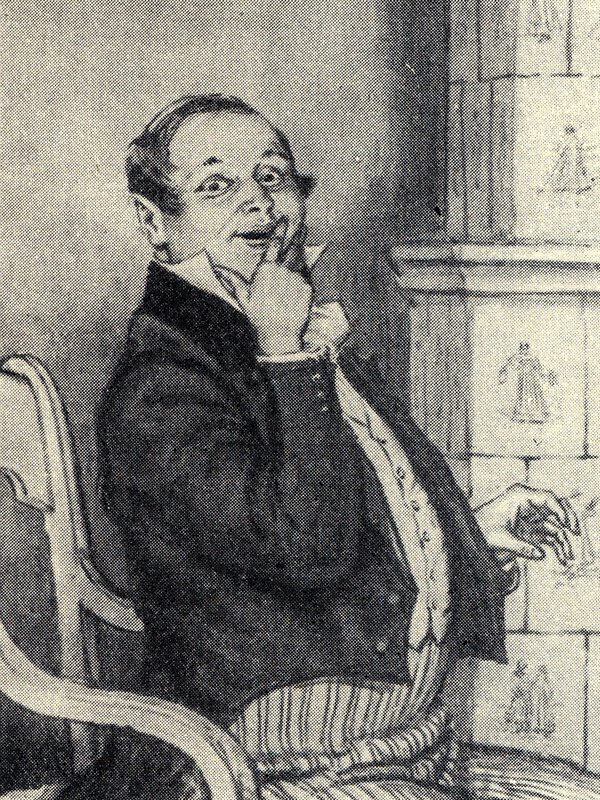 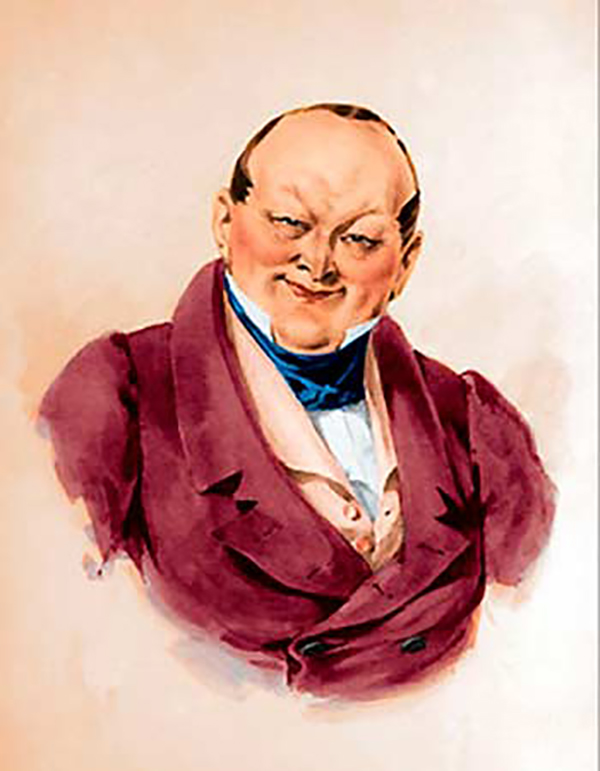 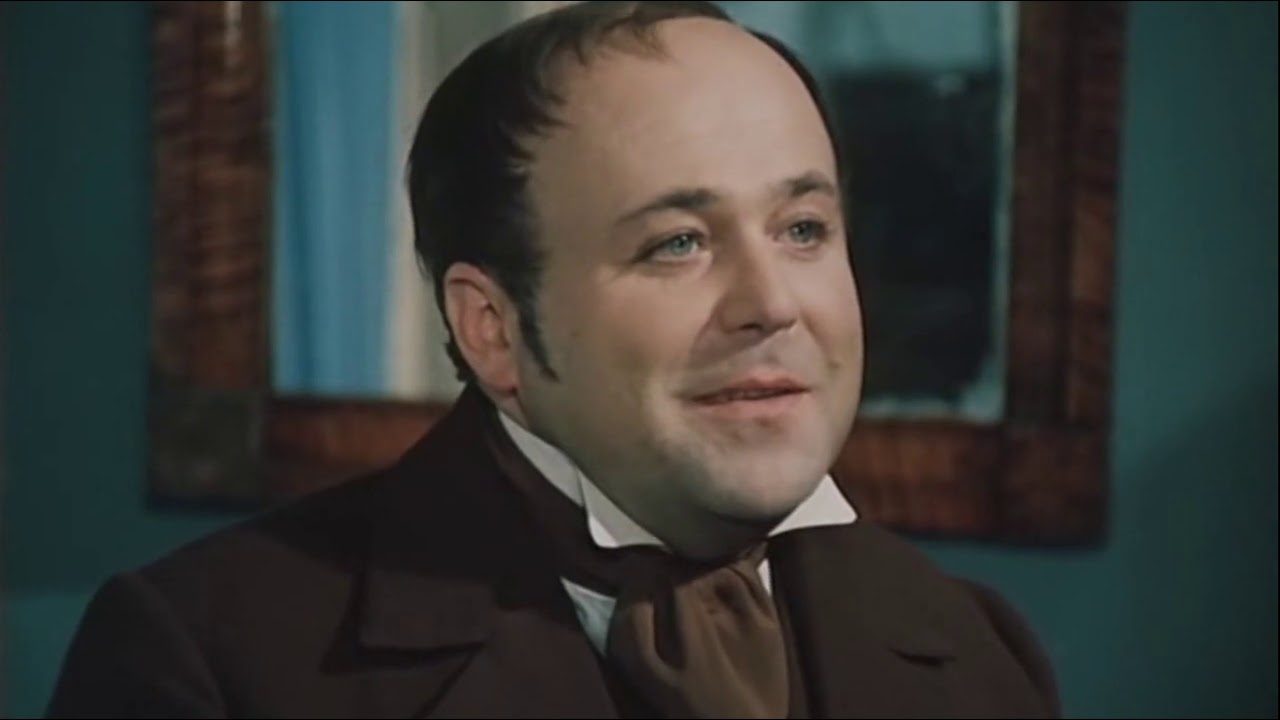 Домашнее задание: Ответьте письменно на вопрос: Какой персонаж Чичиков: положительный или отрицательный? Его душа «живая» или «мертвая»? Докажите свое мнение. До 18 мая. Этапы жизни ЧичиковаОписаниеДетствоНе имел знатного происхождения, в семье не было материального достатка, всё было серо, уныло, болезненно – «вот бедная картина первоначального его детства…», «кисло-неприютное» детство.Образование:А) наказ отцаБ) обретение собственного опытаПолучил образование в классах городского училища, куда его отвёз отец и дал следующее наставление: «Смотри же, Павлуша, учись, не дури и не повесничай, а больше угождай учителям и начальникам. Коли будешь угождать начальнику, то, хоть и в науке не успеешь и таланту бог не дал, всё пойдёшь в ход, всех опередишь. С товарищами не водись, они тебя добру не научат; а если уж пошло на то, так водись с теми, кто побогаче, чтобы при случае могли быть тебе полезными. Не угощай и не потчевай никого, а веди себя лучше так, чтобы тебя угощали, а больше всего береги и копи копейку: эта вещь надёжнее всего на свете. Товарищ или приятель тебя надует и в беде тебя первый выдаст, а копейка не выдаст, в какой бы беде ты ни был. Всё сделаешь, всё прошибешь на свете копейкой».Сумел построить отношения с товарищами так, что они его угощали; сумел собрать денег, пристрастив их к собственной копейке. Для накопления денег использовал любые возможности:слепил из воска снегиря, раскрасил его и продал;накупил на рынке съестного и предлагал товарищам побогаче, когда те проголодались;выдрессировал мышь и продал её;был самым прилежным и дисциплинированным учеником, умеющим предупреждать любое желание учителя.СлужбаА) начало службыБ) продолжение карьерыМестечко досталось ему ничтожное, жалованья тридцать или сорок рублей в год…» Благодаря железной воле, умению себе во всём отказать, сохраняя при этом аккуратность, сумел выделиться среди таких же «невзрачных» служащих;Для продвижения карьеры воспользовался проверенным способом – угождение начальнику, найдя его «слабое место» - дочь, которую «влюбил» в себя. С этого момента он стал «человеком заметным».Поменял два-три места, «добрался до таможни».Приобретение «мёртвых душ»После того как Чичикова выгнали со службы в таможне, он пробует найти новое дело. «И в ожидании лучшего принужден был даже заняться званием поверенного»Появление в губернском городеПрименяя практическую сметку, обходительность и изворотливость, Чичиков сумел очаровать губернский город. Умеет найти подход к каждому.